Záväzná prihláška do jazykového kurzu školský rok 2022/2023Meno a priezvisko účastníka: ................................................................................................................Vek dieťata: …………….....................................  Koľko rokov sa učí angličtinu:…………………………Akú MŠ resp. ZŠ navštevuje Vaše dieťa: ...............................................................................................Kontaktné údaje zákonného zástupcu:Meno, priezvisko, titul: ........................................................................................................................Kontaktné tel.č.: ......................................................................... e-mail: .............................................Prihlasujem sa do:Názov jazykového kurzu:   WOW English  3 – 12 r.Vyhovujúce dni (označte aspoň 2):    PO   /  UT  /  ST /  ŠT  /  PIA           Zakúpením jazykového kurzu v Akadémii vzdelávania Čadca a podpisom prihlášky vyjadrujem súhlas so  spracovaním osobných údajov v súlade s legislatívou platnou od 25.5.2018- Zásady spracovania a ochrany osobných údajov nájdete na 2. strane prihlášky. Svojím podpisom potvrdzujem, že vložný poplatok za kurz uhradím jednorázovo pri nástupe na kurz, alebo  v dohodnutom splátkovom kalendári v dvoch splátkach.Chcem   nechcem  aby mi boli elektronicky zasielané oznamy a novinky z www.akademiacadca.skĎAKUJEME VÁM, ŽE STE SA ROZHODLI PRE NAŠU JAZYKOVÚ ŠKOLU !!V  ........................................dňa...................... .     Podpis zákonného zástupcu.......................................Prihlášku je potrebné doručiť do AV Čadca osobne, alebo mailom najneskôr do 19.09.2022.Zásady spracovania a ochrany osobných údajov                   Ak ste našim zákazníkom, prijímateľom informačných e-mailov alebo sa prostredníctvom webu prihlasujete na niektorú z nami ponúkaných vzdelávacích aktivít, zverujete nám svoje osobné údaje.K Vašim osobným údajom pristupujeme zodpovedne. Snažíme sa dodržiavať pravidlá stanovené platnou európskou a slovenskou legislatívou a primerane Vaše osobné údaje chrániť. Prosím, prečítajte si nasledujúce informácie, ako spracúvame Vaše osobné údaje.Kto je prevádzkovateľPrevádzkovateľom, ktorý určil účely a prostriedky spracúvania osobných údajov je  občianske združenie  Akadémia vzdelávania Čadca o.z., so sídlom Námestie slobody 59, 022 01 Čadca IČO 42347688, DIČ: 2023846121 zapísaná na Ministerstve vnútra Slovenskej republiky – dňa 2.8.2013 číslo spisu VVS/1-900/90-41940.Pokiaľ sa na nás budete chcieť obrátiť, môžete tak urobiť písomne na adrese Akadémia vzdelávania Čadca, Námestie slobody 59, 022 01 Čadca, elektronicky (e-mail: akademiacadca@gmail.com ) alebo telefonicky 0902 930228.Právne základy spracúvania osobných údajovAko prevádzkovateľ spĺňame zákonné povinnosti vyžadované platnou legislatívou a Vaše osobné údaje spracúvame v súlade so zákonom v prípadoch keď:je spracúvanie osobných údajov nevyhnutné pre splnenie zmluvy, kde Vy ste jednou zmluvnou stranou alebo ak ste nás požiadali o vykonanie opatrení pred uzatvorením zmluvy (napríklad prihlásenie sa / registrácia na vzdelávaciu aktivitu pred jej začatím);je spracúvanie osobných údajov nevyhnutné na splnenie zákonnej povinnosti prevádzkovateľa;je spracúvanie Vašich osobných údajov nevyhnutné v rámci nášho oprávneného záujmu, ktorý sledujeme a ním je predovšetkým priama marketingová komunikácia zameraná na ponuku služieb našim zákazníkom, ktorí absolvovali vzdelávacie podujatia a teda dôvodne predpokladáme, že majú záujem o informovanie o ďalších možnostiach pokračovania vo vzdelávaníste nám udelili Váš súhlas na jeden alebo viaceré účely.Rozsah osobných údajov a účely spracovaniaOsobné údaje, ktoré ste nám zverili, spracovávame za týmito účelmi:poskytovanie služieb, plnenie zmluvy Vaše osobné údaje v rozsahu meno a priezvisko, e-mail, telefonický kontakt nevyhnutne potrebujeme pre Vaše informovanie o organizačnom zabezpečení pripravovanej alebo prebiehajúcej vzdelávacej aktivity. Tieto údaje sú spracovávané po dobu 5 rokov.V prípade rekvalifikačných kurzov, realizovaných na základe akreditácie Ministerstva školstva, vedy, výskumu a športu SR je v zmysle súvisiacich právnych predpisov potrebné spracovávať aj údaje o dátume a mieste narodenia a mieste bydliska. Tieto údaje sú spracovávané po neobmedzenú dobu.vedenie účtovníctvaAk ste náš zákazník, Vaše osobné údaje (fakturačné údaje), nevyhnutne potrebujeme pre vydanie a evidenciu daňových dokladov. V zmysle platnej legislatívy sú tieto údaje spracovávané po dobu 5 rokov.marketing – zasielanie informačných e-mailovVaše osobné údaje (meno, priezvisko, e-mail) používame na účely priameho marketingu - zasielanie informačných e-mailov. Ak ste náš zákazník, robíme tak z oprávneného záujmu, pretože odôvodnene predpokladáme, že Vás tieto informácie zaujímajú, a to po dobu 5 rokov od poslednej účasti na nami realizovanej vzdelávacej aktivite.Ak nie ste našim zákazníkom, zasielame Vám informačné e-maily len na základe Vášho súhlasu a to po dobu 5 rokov od jeho udelenia.V oboch prípadoch môžete tento súhlas odvolať použitím odhlasovacieho odkazu v každom zaslanom e-maily.Osobné údaje detíOsobné údaje osôb, ktoré nedovŕšili 16 rokov spracovávame v rozsahu, v akom nám súhlas poskytol alebo schválil jej zákonný zástupca.Bezpečnosť a ochrana osobných údajovOsobné údaje chránime v maximálnej možnej miere s využitím moderných technológií, ktoré zodpovedajú stupňu aktuálneho technického rozvoja. Prijali sme a udržujeme všetky možné (v súčasnosti známe) technické a organizačné opatrenia, aby sme zabránili zneužitiu, poškodeniu alebo zničeniu osobných údajov.Poskytnutie osobných údajov tretím stranámBez Vášho súhlasu Vaše osobné údaje nie sú vydané žiadnej tretej strane.K Vašim osobným údajom budú mať prístup len naši zamestnanci a spolupracovníci, ktorí sú poučení v oblasti spracovania a ochrany osobných údajov. Väčšinu spracovateľských operácií realizujeme sami. Na zabezpečenie špecifických spracovateľských operácií, ktoré nedokážeme zabezpečiť vlastnými silami, využívame služby a aplikácie spracovateľov. Máme s nimi uzatvorené spracovateľské zmluvy a dbáme na kvalitu spracovania a vysoký stupeň ochrany Vašich osobných údajov.Prenos osobných údajov mimo územia Európskej únieOsobné údaje spracovávame výhradne v krajinách Európskej únie.Vaše práva v súvislosti s ochranou osobných údajovPri spracovávaní Vašich osobných údajov sme pripravení umožniť Vám uplatňovať Vaše práva:máte právo na prístup k svojim osobným údajom, ako aj právo vedieť na aký účel sú spracovávané, kto sú príjemcovia Vašich osobných údajov a aká je doba spracúvaniamáte právo na opravu, pokiaľ sú Vaše osobné údaje nesprávne alebo sa zmenili, kontaktuje nás, opravíme ichmáte právo na vymazanie (zabudnutie) osobných údajov, pokiaľ sú nesprávne alebo spracovávané nezákonne, prípadne si ich spracovávanie neželáteak sú Vaše osobné údaje spracovávané na základe súhlasu, máte právo kedykoľvek svoj súhlas odvolať (bez toho, aby to malo vplyv na naše oprávnenie údaje spracovávať pred odvolaním súhlasu)máte právo na obmedzenie spracovávania - pokiaľ si želáte, budeme údaje spracovávať iba na najnutnejšie zákonné dôvody alebo vôbecmáte právo namietať voči spracúvaniu Vašich osobných údajov na účely priameho marketingu a profilovania (automatizovaného individuálneho rozhodovania) pokiaľ zistíte, alebo si myslíte, že toto spracovávanie je nezákonné, alebo v rozpore s Vašimi právami. Po vznesení námietky už nebudeme môcť Vaše osobné údaje na tieto účely spracovávať.máte právo na prenosnosť údajov, ak si želáte preniesť ich k inému prevádzkovateľovi, poskytneme Vám ich v zodpovedajúcom formáte, ak tomu nebudú brániť technické, zákonné alebo iné prekážkyUplatňovanie práv v súvislosti s ochranou osobných údajovVaše práva môžete uplatniť písomne na adrese Akadémia vzdelávania Čadca, Námestie slobody 59, 022 01 Čadca, elektronicky (e-mail: akademiacadca@gmail.com ) alebo telefonicky 0902 930228. Na Vašu žiadosť odpovieme v lehote do 30 dní.Ak máte pocit, že s Vašimi údajmi nezachádzame v súlade so zákonom, máte tiež právo podať sťažnosť dozornému orgánu, ktorým je Úrad pre ochranu osobných údajov Slovenskej republiky, so sídlom Hraničná 12, 820 07 Bratislava 27, Slovenská republika, https://dataprotection.gov.sk/uoou/. Budeme však radi, ak v takomto prípade budete najprv o tomto podozrení informovať nás, aby sme mohli prípadné pochybenie napraviť.MlčanlivosťNaši zamestnanci a spolupracovníci, ktorí budú spracovávať Vaše osobné údaje, sú povinní dodržiavať mlčanlivosť o osobných údajoch a bezpečnostných opatreniach, ktorých zverejňovanie by mohlo ohroziť bezpečnosť Vašich osobných údajov. Táto mlčanlivosť trvá aj po ukončení zmluvných vzťahov s nami.Tieto Zásady nadobúdajú účinnosť 25. 5. 2018
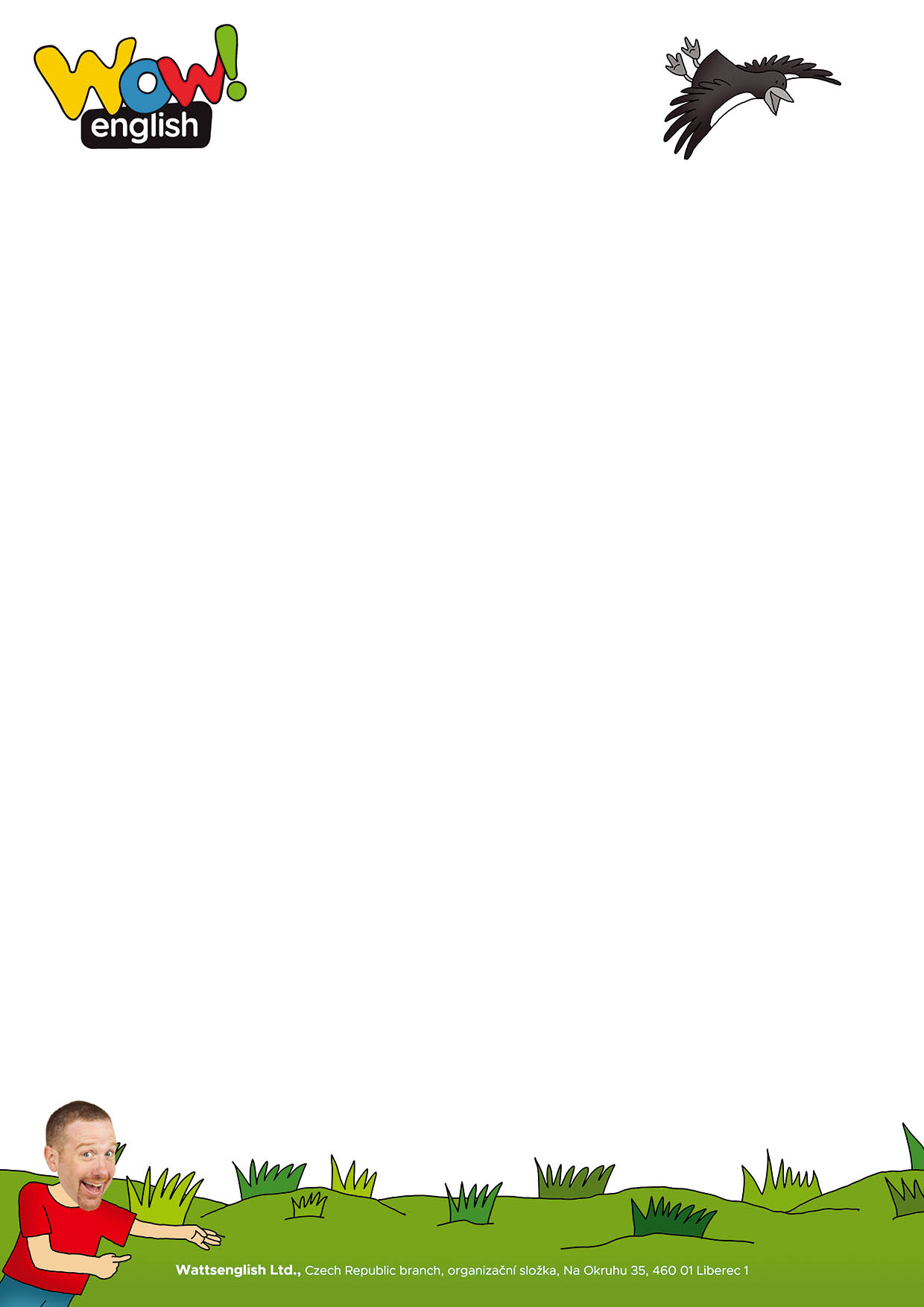 